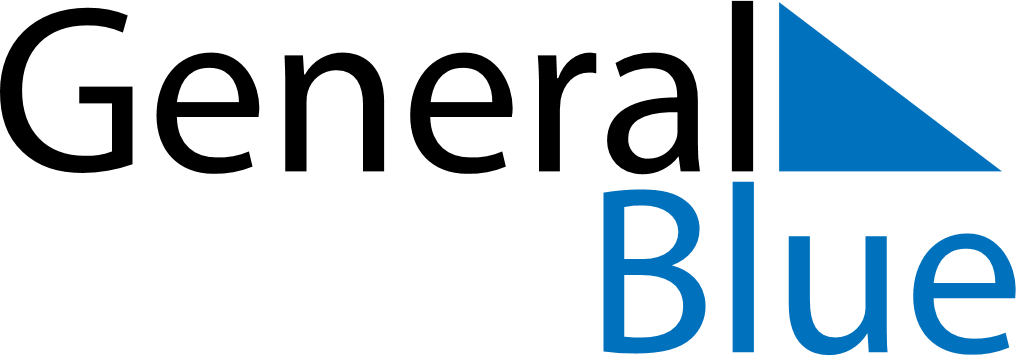 June 2022June 2022June 2022GreenlandGreenlandMondayTuesdayWednesdayThursdayFridaySaturdaySunday12345Pentecost6789101112Whit Monday1314151617181920212223242526National Day27282930